NEW PUPPY CONTRACT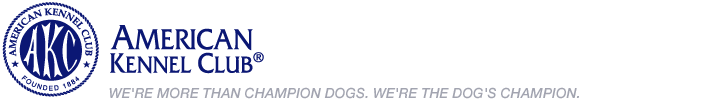 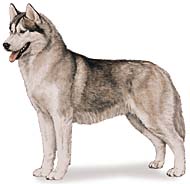 BREEDER							NEW OWNERName:							Name:Tiffany Johnson (Owner of Puppy Paradise Kennels/Care)		_________________ ______________________________Address:							Address:11343 Creek Eagle, San Antonio, TX 78245________		________________________________________________Tel No.							Tel No.(210) 919-5449 (Cell) or (210) 374-1211______________		________________________________________________Breed:							Email:Siberian Husky						______________________________ _________________Please Check Preference:					Referred By or Seen On:(  ) Male     (  ) Female					___________ ____________________________________Fee Paid:							Limited ($1500)/Full ($2000) AKC Registration________________________________________________                  _________ ______________________________________Sire (Father):						Dam (Mother):Shotgun/Cloud____________________________________	Sadie, Sassy, Scarlett, Shiloh_________________________ AKC Registration No.					Date Born: (TBA)							_____/_____/_____   (TBA)	Conditions: _________________________________________________ _____________________________________________ ________________________________________________________________________________________________________*ALL DEPOSITS ARE NON-REFUNDABLE*The Breeder will ensure:The first set of shots and deworming are administered to the puppy.Puppy will go home on Taste of the Wild (Salmon & Rice).Puppy will be picked up within 3 days of pick up date or a $25 daily fee will be assessed for boarding.Puppy will need to be chosen/picked out within 7 days of puppy’s birth. This puppy has not been puppy farmed.The Stud and Dam were fit, healthy and had no known medical problems which could be inherited by the puppy.The puppy has been bred for the health, quality and beauty of the puppy.The Dam nor the Sire is under 1 or over 8 years of age.A lifetime of support and advice will be given to the new owner by the breeder.Sign/Date (Breeder)					Sign/Date (New Owner)_ ______________________________ /____/__________		____________________________________/____/______